Publicado en  el 23/10/2014 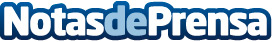 IBM y Microsoft ofrecen más opciones en la cloud híbridaIBM y Microsoft han anunciado hoy que están trabajando conjuntamente para que el software empresarial de ambas empresas esté disponible en las plataformas cloud de ambas empresas, denominadas IBM Cloud y Microsoft Azure, respectivamente. Este acuerdo ofrece más opciones en la nube a los clientes, socios tecnológicos y desarrolladores, lo que en definitiva promueve la creación de nuevos negocios, la innovación y la reducción de costes.Datos de contacto:IBMNota de prensa publicada en: https://www.notasdeprensa.es/ibm-y-microsoft-ofrecen-mas-opciones-en-la_1 Categorias: Software Innovación Tecnológica http://www.notasdeprensa.es